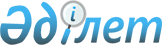 О Памятной медали в честь презентации столицы Республики Казахстан "Астана"Указ Президента Республики Казахстан от 2 июня 1998 г. N 3963.
      В целях поощрения граждан Республики Казахстан и иностранных граждан, внесших значительный вклад в социально - экономическое развитие Республики Казахстан, в обустройство и строительство новой столицы Казахстана и в ознаменование официальной презентации города Астаны, как столицы Республики Казахстан, ПОСТАНОВЛЯЮ: 
      1. Учредить Памятную медаль в честь презентации столицы Республики Казахстан "Астана". 
      2. Утвердить: 
      1) Положение о Памятной медали в честь презентации столицы Республики Казахстан "Астана" (прилагается); 
      2) описание Памятной медали в честь презентации столицы Республики Казахстан "Астана" (прилагается). 
      3. Правительству Республики Казахстан выделить средства для изготовления памятных медалей, исходя из потребностей Республики. 
      4. Настоящий Указ вступает в силу со дня опубликования.
      Президент 
      Республики Казахстан 
      1. Памятной медалью в честь презентации столицы Республики Казахстан "Астана" (в дальнейшем - Памятная медаль) награждаются граждане Республики Казахстан и иностранные граждане, внесшие значительный вклад в социально - экономическое развитие Казахстана, в обустройство и строительство столицы Республики Казахстан. 
      2. Представления к награждению Памятными медалями вносятся Президенту Республики Казахстан Правительством, министерствами, государственными комитетами, иными центральными и местными исполнительными органами, творческими союзами и другими организациями. 
      3. Памятная медаль вручается Президентом Республики Казахстан. 
      Памятную медаль от имени и по поручению Президента Республики Казахстан могут вручать также: 
      1) Государственный секретарь Республики Казахстан; 
      2) акимы городов Астаны и Алматы, областей, а также иные должностные лица, уполномоченные на это Главой государства. 
      4. Вручение Памятной медали производится в торжественной обстановке и гласно. Она вручается награжденному лично. Перед вручением Памятной медали оглашается Указ Президента Республики Казахстан о награждении. 
      5. О произведенном вручении Памятной медали составляется протокол вручения (форма протокола определяется Администрацией Президента), который скрепляется подписью лица, вручившего медаль и печатью органа, производившего вручение, после чего направляется в Администрацию Президента Республики Казахстан. 
      6. Памятная медаль в честь презентации столицы Республики Казахстан "Астана" носится на левой стороне груди. При наличии государственных наград Республики Казахстан Памятная медаль располагается после них. 
      7. Каждому награжденному одновременно с вручением Памятной медали выдается удостоверение к медали, которое заполняется по месту вручения. 
      8. Учет произведенных награждений, а также отчетность о ходе вручения Памятных медалей ведется Администрацией Президента Республики Казахстан. 
      Памятная медаль в честь презентации столицы Республики Казахстан "Астана" имеет форму круга диаметром 34 мм. На аверсе медали изображена Резиденция Президента Республики Казахстан в городе Астана. На втором плане слева здание Парламента Республики Казахстан, справа - высотное здание. В верхней части Памятной медали фрагмент солнца с Государственного флага Республики Казахстан, под солнцем расположена надпись "Казахстан". В нижней части медали расположена надпись "Астана", выполненная шрифтом в тюркском стиле. Под надписью находится элемент национального орнамента. 
      На реверсе медали в центре изображен мифический крылатый барс. Под ним дата "1998". По окружности расположены надписи "СТОЛИЦА", "АСТАНА", "САРIТАL", разделенные звездочками. 
      Медаль изготовлена из томпака. 
      Медаль при помощи ушка и кольца соединяется с колодой пятиугольной формы. Высота колодки - 50 мм, наибольшая ширина - 50 мм. Колодка обтягивается лентами: левая нижняя - красного цвета, правая верхняя - цвета Государственного флага Республики Казахстан. 
					© 2012. РГП на ПХВ «Институт законодательства и правовой информации Республики Казахстан» Министерства юстиции Республики Казахстан
				Утверждено Указом
Президента Республики Казахстан
от 2 июня 1998 г. N 3963                             ПОЛОЖЕНИЕ                 О Памятной медали в честь презентации                 столицы Республики Казахстан "Астана" Утверждено Указом
Президента Республики Казахстан
от 2 июня 1998 г. N 3963                            ОПИСАНИЕ                  Памятной медали в честь презентации                 столицы Республики Казахстан "Астана" 